ROMANS | APOSTLE PAUL | AD 55-57 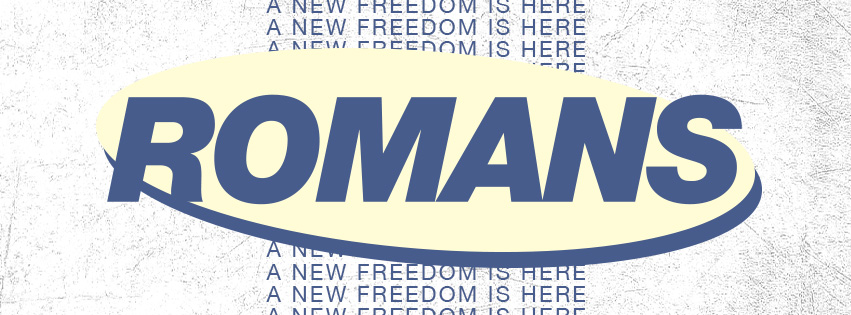 What you are about to read is a two thousand year old letter, penned by the apostle Paul and inspired by the Holy Spirit. You will be stirred, challenged, perhaps even corrected. Paul’s gospel was the gospel of grace. When you receive the grace of God by faith, righteousness is birthed within your life. The message of Romans will lead you to God’s freedom. Freedom from sin! Freedom from self! Freedom from dead works! A new freedom is here in your spirit as you embrace the truth of Romans. FINDING JESUS IN ROMANS In Romans, Paul shows how Jesus Christ is central to all of the Christian life. The Christian life begins with Christ - through his death and resurrection we are made right with God. Christ’s great work continues as his followers grow and mature to become more like him in every way. Paul compares Jesus to Adam: Just as all humans received sin and death from the first Adam, so they receive salvation and life through Christ. This deeply affects our relationship with God and our relationships with each other. Even after life on earth ends, believers will live with Christ eternally. Paul shows how Jesus makes it possible to enter into this life with God and enable us to continue living in it. HOW TO JOURNAL USING S.O.A.P Items needed for each day:1. The Bible App (www.bible.com) to read the passage in Romans
2. Something to tap out your thoughts using S.O.A.P. (the Notes app, a Word document, etc)S - SCRIPTURE {Which verse stood out to you?} Open your Bible to your reading for the day. Take time reading and allow God to speak to you. When you are done, look for a verse that particularly spoke to you that day, and write it in your journal. O - OBSERVATION {What is God saying to you?}What do you feel God is saying to you in this scripture? Ask the Holy Spirit to teach you and reveal Jesus to you. A - APPLICATION {How can you apply it today?} Personalise what you have read by asking how it applies to your life right now. Perhaps it is instruction, encouragement, a new promise, or correction for a particular area of your life. Write how this scripture can apply to you today. P - PRAYER {Ask God to help you use what you’ve learned?} This can be as simple as asking God to help you use this scripture, or even a prayer for a greater insight on what he is revealing to you. Remember, prayer is a two-way conversation, so be sure to listen to what God has to say! Now, write it out. COPY AND PASTE THIS OUTLINE INTO YOUR JOURNAL EACH WEEKSUNDAYOpen your journal and jot down some notes during the service.DATE: SPEAKER: SERMON TITLE: TODAY’S SCRIPTURE: SERMON NOTES: MONDAY, TUESDAY, WEDNESDAY, THURSDAY, FRIDAYOpen the Bible app each day and read the scripture, jotting down some notes.DATE: TIME:TODAY’S SCRIPTURE: S - SCRIPTURE: O - OBSERVATION: A - APPLICATION: P - PRAYER: THE READING PLAN FOR EACH WEEKWEEK 1 | NOT ASHAMED OF THIS GOOD NEWSMONDAY 6/2 | Romans 1:1-7TUESDAY 7/2 | Romans 1:8-17WEDNESDAY 8/2 | Romans 1:18-32THURSDAY 9/2 | Romans 2:1-16FRIDAY 10/2 | Romans 2:17-29WEEK 2 | THE PROMISE IS RECEIVED BY FAITHMONDAY 13/2 | Romans 3:1-8TUESDAY 14/2 | Romans 3:9-20WEDNESDAY 15/2 | Romans 3:21-31THURSDAY 16/2 | Romans 4:1-15FRIDAY 17/2 | Romans 4:16-25WEEK 3 | THIS HOPE WILL NOT DISAPPOINTMONDAY 20/2 | Romans 5:1-11TUESDAY 21/2 | Romans 5:12-17WEDNESDAY 22/2 | Romans 5:18-21THURSDAY 23/2 | Romans 6:1-14FRIDAY 24/2 | Romans 6:15-23WEEK 4 | NOW THERE IS NO CONDEMNATIONMONDAY 27/2 | Romans 7:1-6TUESDAY 28/2 | Romans 7:7-25WEDNESDAY 1/3 | Romans 8:1-17THURSDAY 2/3 | Romans 8:18-30FRIDAY 3/3 | Romans 8:31-39WEEK 5 | FAITH COMES FROM HEARINGMONDAY 6/3 | Romans 9:1-15TUESDAY 7/3 | Romans 9:6-29WEDNESDAY 8/3 | Romans 9:30-33THURSDAY 9/3 | Romans 10:1-13FRIDAY 10/3 | Romans 10:14-21WEEK 6 | DON’T JUST PRETEND TO LOVEMONDAY 13/3 | Romans 11:1-10TUESDAY 14/3 | Romans 11:11-24WEDNESDAY 15/3 | Romans 11:25-36THURSDAY 16/3 | Romans 12:1-8FRIDAY 17/3 | Romans 12:9-21WEEK 7 | THE NIGHT IS ALMOST GONEMONDAY 20/3 | Romans 13:1-7TUESDAY 21/3 | Romans 13:8-10WEDNESDAY 22/3 | Romans 13:11-14THURSDAY 23/2 | Romans 14:1-11FRIDAY 24/3 | Romans 14:12-23WEEK 8 | OVERFLOW WITH CONFIDENT HOPEMONDAY 27/3 | Romans 15:1-6TUESDAY 28/3 | Romans 15:7-12WEDNESDAY 29/3 | Romans 15:13THURSDAY 30/3 | Romans 15:14-22FRIDAY 31/3 | Romans 15:23-33WEEK 9 | NOW ALL GLORY TO GODMONDAY 3/4 | Romans 16:1-16TUESDAY 4/4 | Romans 16:17-19WEDNESDAY 5/4 | Romans 16:20-24THURSDAY 6/4 | Romans 16:25-26FRIDAY 7/4 | Romans 16:27